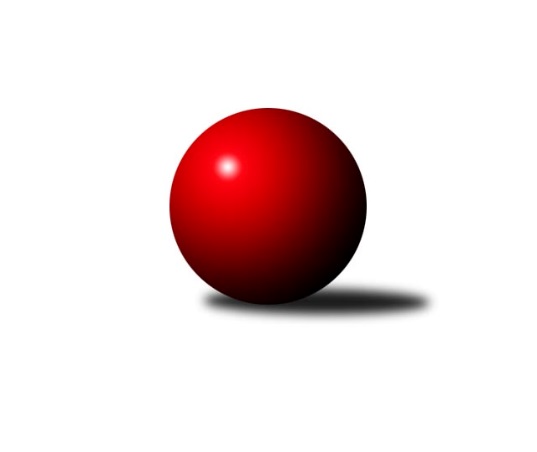 Č.4Ročník 2014/2015	25.10.2014Nejlepšího výkonu v tomto kole: 1701 dosáhlo družstvo: HKK Olomouc ˝B˝3. KLZ B 2014/2015Výsledky 4. kolaSouhrnný přehled výsledků:KK Šumperk	- KK Vyškov˝B˝	6:0	1679:1644	4.0:4.0	25.10.HKK Olomouc ˝B˝	- TJ Nové Město n.M.	6:0	1701:1553	8.0:0.0	25.10.Tabulka družstev:	1.	HKK Olomouc ˝B˝	4	3	0	1	15.0 : 9.0 	17.5 : 14.5 	 1678	6	2.	KK Šumperk	4	2	0	2	14.5 : 9.5 	16.0 : 16.0 	 1651	4	3.	KK Vyškov˝B˝	4	2	0	2	10.5 : 13.5 	17.5 : 14.5 	 1674	4	4.	TJ Nové Město n.M.	4	1	0	3	8.0 : 16.0 	13.0 : 19.0 	 1602	2Podrobné výsledky kola:	 KK Šumperk	1679	6:0	1644	KK Vyškov˝B˝	Kateřina Zapletalová	 	 213 	 222 		435 	 1:1 	 433 	 	217 	 216		Jana Kovářová	Hana Likavcová	 	 206 	 192 		398 	 1:1 	 397 	 	203 	 194		Vladimíra Kyprová	Ludmila Mederová	 	 202 	 199 		401 	 1:1 	 394 	 	193 	 201		Jitka Usnulová	Bedřiška Šrotová	 	 223 	 222 		445 	 1:1 	 420 	 	193 	 227		Milana Alánovározhodčí: Nejlepší výkon utkání: 445 - Bedřiška Šrotová	 HKK Olomouc ˝B˝	1701	6:0	1553	TJ Nové Město n.M.	Šárka Tögelová	 	 207 	 196 		403 	 2:0 	 369 	 	197 	 172		Miluše Svobodová	Věra Zmitková	 	 217 	 229 		446 	 2:0 	 439 	 	215 	 224		Anna Kuběnová	Libuše Mrázová	 	 220 	 197 		417 	 2:0 	 391 	 	204 	 187		Libuše Kuběnová	Alena Machalíčková	 	 201 	 234 		435 	 2:0 	 354 	 	170 	 184		Petra Svobodovározhodčí: Nejlepší výkon utkání: 446 - Věra ZmitkováPořadí jednotlivců:	jméno hráče	družstvo	celkem	plné	dorážka	chyby	poměr kuž.	Maximum	1.	Jana Kurialová 	KK Vyškov˝B˝	452.75	290.8	162.0	5.3	2/3	(464)	2.	Ludmila Mederová 	KK Šumperk	439.67	294.7	145.0	4.0	3/3	(480)	3.	Alena Machalíčková 	HKK Olomouc ˝B˝	437.17	303.5	133.7	6.7	2/2	(440)	4.	Věra Zmitková 	HKK Olomouc ˝B˝	428.00	296.8	131.3	7.8	2/2	(446)	5.	Anna Kuběnová 	TJ Nové Město n.M.	426.75	292.5	134.3	5.5	4/4	(443)	6.	Bedřiška Šrotová 	KK Šumperk	422.00	295.0	127.0	7.5	2/3	(445)	7.	Milana Alánová 	KK Vyškov˝B˝	420.17	289.3	130.8	8.0	3/3	(458)	8.	Libuše Kuběnová 	TJ Nové Město n.M.	419.75	286.3	133.5	6.0	4/4	(445)	9.	Jana Kovářová 	KK Vyškov˝B˝	417.75	279.5	138.3	6.3	2/3	(433)	10.	Šárka Tögelová 	HKK Olomouc ˝B˝	413.67	295.8	117.8	10.7	2/2	(431)	11.	Hana Likavcová 	KK Šumperk	409.75	278.3	131.5	5.8	2/3	(429)	12.	Libuše Mrázová 	HKK Olomouc ˝B˝	407.17	287.0	120.2	6.3	2/2	(417)	13.	Kateřina Zapletalová 	KK Šumperk	406.25	287.3	119.0	6.0	2/3	(435)	14.	Jitka Usnulová 	KK Vyškov˝B˝	398.67	281.0	117.7	10.2	3/3	(423)	15.	Kateřina Petková 	KK Šumperk	391.33	287.3	104.0	12.0	3/3	(409)	16.	Miluše Svobodová 	TJ Nové Město n.M.	342.67	251.7	91.0	15.7	3/4	(369)		Tereza Buďová 	TJ Nové Město n.M.	455.50	300.5	155.0	3.0	2/4	(461)		Ludmila Tomiczková 	KK Vyškov˝B˝	427.00	307.0	120.0	9.0	1/3	(427)		Vladimíra Kyprová 	KK Vyškov˝B˝	397.00	289.0	108.0	9.0	1/3	(397)		Růžena Loučková 	TJ Nové Město n.M.	389.00	268.0	121.0	8.0	1/4	(389)		Eliška Dokoupilová 	HKK Olomouc ˝B˝	379.00	255.0	124.0	8.0	1/2	(379)		Olga Sedlářová 	KK Šumperk	366.00	261.0	105.0	12.0	1/3	(366)		Petra Svobodová 	TJ Nové Město n.M.	346.50	258.5	88.0	20.0	2/4	(354)Sportovně technické informace:Starty náhradníků:registrační číslo	jméno a příjmení 	datum startu 	družstvo	číslo startu
Hráči dopsaní na soupisku:registrační číslo	jméno a příjmení 	datum startu 	družstvo	Program dalšího kola:5. kolo1.11.2014	so	9:00	KK Šumperk - HKK Olomouc ˝B˝	1.11.2014	so	12:30	KK Vyškov˝B˝ - TJ Nové Město n.M.	Nejlepší šestka kola - absolutněNejlepší šestka kola - absolutněNejlepší šestka kola - absolutněNejlepší šestka kola - absolutněNejlepší šestka kola - dle průměru kuželenNejlepší šestka kola - dle průměru kuželenNejlepší šestka kola - dle průměru kuželenNejlepší šestka kola - dle průměru kuželenNejlepší šestka kola - dle průměru kuželenPočetJménoNázev týmuVýkonPočetJménoNázev týmuPrůměr (%)Výkon2xVěra ZmitkováOlomouc B4461xBedřiška ŠrotováŠumperk112.884451xBedřiška ŠrotováŠumperk4451xKateřina ZapletalováŠumperk110.354353xAnna KuběnováNové Město n.M.4391xVěra ZmitkováOlomouc B109.844464xAlena MachalíčkováOlomouc B4351xJana KovářováVyškov B109.844331xKateřina ZapletalováŠumperk4353xAnna KuběnováNové Město n.M.108.124391xJana KovářováVyškov B4334xAlena MachalíčkováOlomouc B107.14435